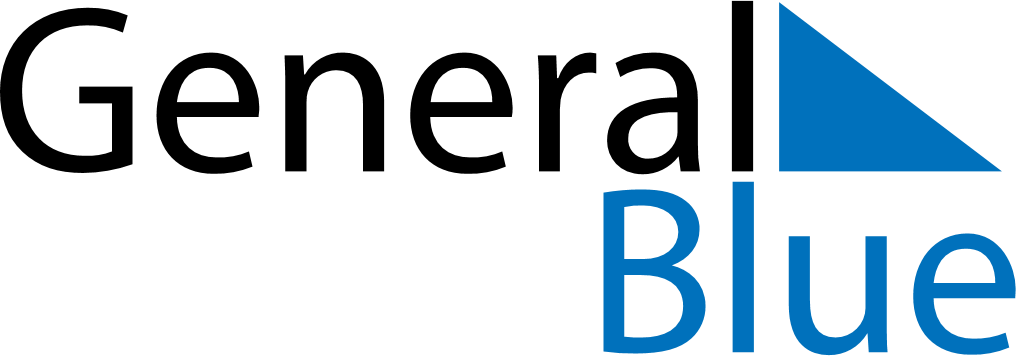 December 2025December 2025December 2025December 2025SpainSpainSpainMondayTuesdayWednesdayThursdayFridaySaturdaySaturdaySunday12345667Día de la Constitución EspañolaDía de la Constitución Española89101112131314Immaculate Conception15161718192020212223242526272728Christmas Day293031